Publicado en Baquiera  el 28/11/2018 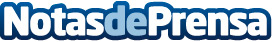 Ski Pekes Baqueira empieza la nueva temporada de esquíComienza la nueva temporada de esquí y Ski Pekes Baqueira ya tiene preparadas todas sus nuevas actividades y cursos para niños y familiasDatos de contacto:Ski Pekes Baquiera Redacción y publicación.687 77 18 22 Nota de prensa publicada en: https://www.notasdeprensa.es/ski-pekes-baqueira-empieza-la-nueva-temporada Categorias: Cataluña Entretenimiento Esquí Ocio para niños Cursos http://www.notasdeprensa.es